Supplemental MaterialsTemporal trends and clinical outcomes associated with vasopressor and inotrope use in the cardiac intensive care unitJacob C. Jentzer1,2; Brandon Wiley1,2; Courtney Bennett1,2; Dennis H. Murphree3; Mark T. Keegan4; Kianoush B. Kashani2,5; Malcolm R. Bell1; Gregory W. Barsness11 Department of Cardiovascular Medicine2 Division of Pulmonary and Critical Care Medicine, Department of Internal Medicine3 Department of Health Sciences Research4 Department of Anesthesiology and Perioperative Medicine5 Division of Nephrology and Hypertension, Department of Internal MedicineAll from the Mayo Clinic, 200 First Street SW, Rochester MN 55905Supplemental Figure 1:  Flow diagram of patients excluded from and included in the final study population.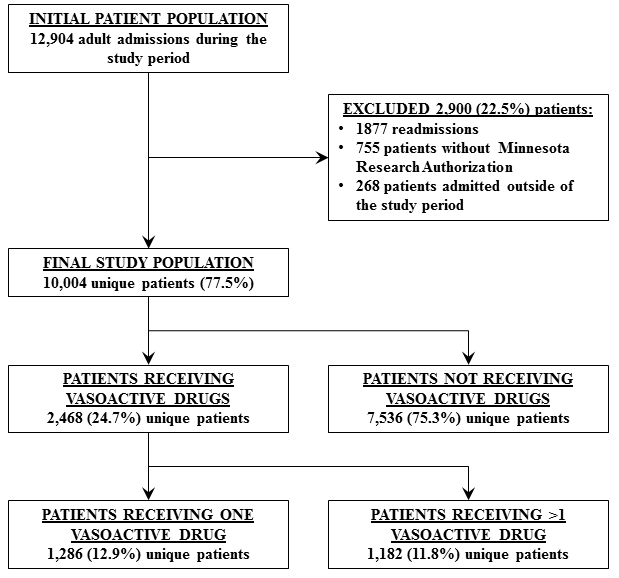 Supplemental Figure 2:  Short-term mortality in the study population as a function of peak cardiovascular SOFA sub-score.  CICU, cardiac intensive care unit, SOFA, Sequential Organ Failure Assessment.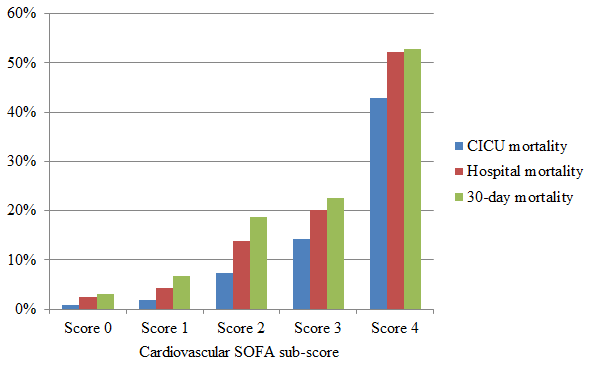 Supplemental Figure 3:  Unadjusted short-term mortality as a function of VIS quartile among patients receiving vasoactive drugs.  Median VIS among patients receiving vasoactive drugs was 9 (interquartile range 4, 21.66).  P <0.01 between groups by pairwise comparison.  CICU, cardiac intensive care unit; VIS, Vasoactive-Inotropic Score.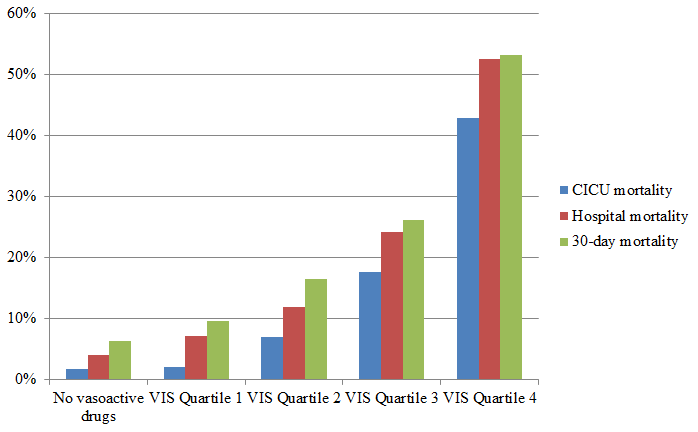 Supplemental Table 1a.  Calculation of the cardiovascular SOFA sub-score.  From Jentzer, JAHA 2018.5Supplemental Table 1b.  Conversion of other vasopressors into norepinephrine-equivalents (NEE).  From Jentzer, Chest 2018.3Supplemental Table 1c.  Calculation of the Cumulative Vasopressor Index (CVI); points given based on doses of each vasopressor.  From Trceziak, Intensive Care Medicine 2008.21Supplemental Table 2:  Vasoactive drug use and doses among patients receiving any vasoactive drugs, one vasoactive drug or >1 vasoactive drug.  Data presented as N (%) or mean ± standard deviation.  Individual peak drug doses include only patients receiving that drug.  P value is for chi-squared or Student t test comparing patients receiving one vasoactive drug to patients receiving >1 vasoactive drug.  *All vasoactive drug doses and NEE are reported in mcg/kg/min, except vasopressin (U/min). CVI, Cumulative Vasopressor Index; NEE, norepinephrine-equivalent dose; SOFA, Sequential Organ Failure Assessment; VIS, Vasoactive-Inotropic Score.Supplemental Table 3:  Baseline characteristics of the study population and vasoactive drug use divided by year of admission.  Data displayed as N (%) or mean ± standard deviation, with P value for between-groups comparison using chi squared or analysis of variance.Abbreviations:  APACHE, Acute Physiology and Chronic Health Evaluation; BMI, body mass index; CICU, cardiac intensive care unit; CVI, Cumulative Vasopressor Index; NEE, norepinephrine equivalents; SOFA, Sequential Organ Failure Assessment; VIS, Vasoactive-Inotropic Score.Supplemental Table 4:  Univariate analysis of vasoactive drug requirements and severity of illness scores as predictors of hospital mortality.  Odds ratios are for single unit changes in score.  Patients not receiving vasoactive drugs were assigned scores of zero for the vasoactive drug scores.Abbreviations:  APACHE, Acute Physiology and Chronic Health Evaluation; AUROC, area under the receiver-operator characteristic curve; CI, confidence interval; CVI, Cumulative Vasopressor Index; NEE, norepinephrine equivalents; OR, odds ratio; SOFA, Sequential Organ Failure Assessment; VIS, Vasoactive-Inotrope Score.Score 0Score 1Score 2Score 3Score 4Cardiovascular SOFA sub-scoreMean arterial pressure (MAP, mmHg) and use of vasopressors (mcg/kg/min)MAP ≥70MAP <70 without vasopressorsDopamine ≤5 or any dobutamineDopamine >5, epinephrine ≤0.1 or norepinephrine ≤0.1Dopamine >15, epinephrine >0.1 or norepinephrine >0.1DrugEquivalent doseNorepinephrine equivalents (NEE)Norepinephrine0.1 mcg/kg/min0.1 mcg/kg/minEpinephrine0.1 mcg/kg/min0.1 mcg/kg/minDopamine15 mcg/kg/min0.1 mcg/kg/minPhenylephrine1 mcg/kg/min0.1 mcg/kg/minVasopressin0.04 U/min0.1 mcg/kg/minVasopressor1 point2 points3 points4 pointsDopamine (mcg/kg/min)0 < dose ≤ 55 < dose ≤ 1010 < dose ≤ 15>15Epinephrine (mcg/kg/min)---0 < dose ≤ 0.050.05 < dose ≤ 0.1>0.1Norepinephrine (mcg/kg/min)---0 < dose ≤ 0.050.05 < dose ≤ 0.1>0.1Phenylephrine (mcg/kg/min)---0 < dose ≤ 0.40.4 < dose ≤ 0.8>0.8Vasopressin (units/min)---------Any doseVariableAny vasoactive drugs(n = 2468, 100%)One vasoactive drug(n = 1286, 52.1%)>1 vasoactive drug(n = 1182, 47.9%)P valueNumber of vasoactive drugs1.8±1.11.0±0.02.7±0.9<0.0001Dobutamine usage406 (16.5%)95 (7.4%)311 (26.3%)<0.0001  Peak dobutamine dose*5.5±4.54.9±4.35.6±4.50.1393Dopamine usage1202 (48.7%)495 (38.5%)707 (59.8%)<0.0001  Low-dose dopamine525 (21.2%)262 (20.4%)263 (22.2%)0.2550  High-dose dopamine677 (27.4%)233 (18.1%)444 (37.6%)<0.0001  Peak dopamine dose*8.5±5.97.0±4.89.5±6.3<0.0001Epinephrine usage639 (25.9%)97 (7.5%)542 (45.8%)<0.0001  Peak epinephrine dose*0.25±0.460.17±0.440.26±0.460.0358Milrinone usage602 (24.4%)254 (19.8%)348 (29.4%)<0.0001  Peak milrinone dose*0.29±0.130.29±0.120.29±0.140.9458Norepinephrine usage715 (29.0%)161 (12.5%)554 (46.9%)<0.0001  Peak norepinephrine dose* 0.31±0.450.17±0.230.35±0.49<0.0001Phenylephrine usage363 (14.7%)153 (11.9%)210 (17.8%)<0.0001  Peak phenylephrine dose* 1.07±1.670.67±1.171.36±1.91<0.0001Vasopressin usage557 (22.6%)31 (2.4%)526 (44.5%)<0.0001  Peak vasopressin dose  (U/min)0.044±0.0280.041±0.0130.044±0.0280.1525Peak cardiovascular SOFA2.7±1.12.1±1.03.3±0.7<0.0001Peak CVI4.0±3.71.7±1.46.6±3.8<0.0001Peak VIS23.9±46.57.9±16.241.3±60.5<0.0001Peak NEE*0.22±0.460.06±0.160.40±0.60<0.0001VariableAdmitted from 2007 to 2009 (n = 3693)Admitted from 2010 to 2012 (n = 3282)Admitted from 2013 to 2015 (n = 3029)P valueAge67.5±15.267.3±15.267.5±15.30.7358Female1424 (28.6%)1207 (36.8%)1115 (36.8%)0.2118Caucasian3366 (91.2%)3037 (92.5%)2833 (93.5%)0.0011BMI (kg/m2)29.3±6.829.5±7.329.8±7.20.0419Charlson Comorbidity Index2.3±2.62.4±2.62.5±2.70.0124Day 1 SOFA score3.5±3.13.6±3.23.7±3.40.0375Day 1 cardiovascular SOFA1.2±0.81.2±0.81.3±1.00.2282Maximum week 1 SOFA3.9±3.34.0±3.44.1±3.50.0976Peak cardiovascular SOFA1.34±0.941.34±0.961.37±1.050.4513APACHE-III score61.4±25.261.1±25.560.5±25.20.3308Vasoactive drug use854 (23.1%)796 (24.2%)818 (27.0%)0.0009Vasopressor use737 (20.0%)684 (20.8%)669 (22.1%)0.1015Inotrope use318 (8.6%)289 (8.8%)321 (10.6%)0.0106Inotropes only117 (3.2%)112 (3.4%)149 (4.9%)0.0004>1 vasoactive drug408 (11.0%)381 (11.6%)393 (13.0%)0.0467# vasoactive drugs0.43±0.950.43±0.900.49±0.980.0048# vasopressors0.33±0.790.33±0.750.38±0.830.0243Peak CVI0.98±2.630.90±2.351.10±2.630.0074Peak VIS5.91±24.465.82±27.456.02±23.930.9492Peak NEE0.053±0.2380.054±0.2700.058±0.2400.6982Dobutamine use166 (4.5%)118 (3.6%)122 (4.0%)0.1635Dopamine use516 (14.0%)434 (13.2%)252 (8.3%)<0.0001Epinephrine use231 (6.3%)194 (5.9%)214 (7.1%)0.1588Milrinone use181 (4.9%)195 (5.9%)226 (7.5%)<0.0001Norepinephrine use156 (4.2%)191 (5.8%)368 (12.2%)<0.0001Phenylephrine use131 (3.6%)110 (3.4%)122 (4.0%)0.3379Vasopressin use203 (5.5%)159 (4.8%)195 (6.4%)0.0217Predictors of hospital mortalityAll patientsAll patientsAll patientsPatients receiving vasoactive drugsPatients receiving vasoactive drugsPatients receiving vasoactive drugsVariableUnit OR95% CIAUROCUnit OR95% CIAUROCDay 1 cardiovascular SOFA sub-score2.492.35-2.640.7201.821.67-1.990.685Max number of vasoactive drugs2.262.14-2.380.7501.681.55-1.830.666Peak cardiovascular SOFA sub-score2.752.59-2.910.7712.722.41-3.070.738Peak CVI1.361.33-1.390.7561.241.21-1.270.733Peak VIS1.0491.045-1.0530.7671.0321.028-1.0360.772Peak NEE (per 0.01 mcg/kg/min)1.0471.044-1.0520.7611.0311.027-1.0340.769APACHE-III score1.0471.044-1.0500.8231.0301.026-1.0330.737Day 1 SOFA score1.421.39-1.450.8281.251.22-1.280.732Max week 1 SOFA score1.451.42-1.480.8491.331.29-1.370.780